AGENDA - DESIGNCON IBIS SUMMIT MEETINGFriday, February 3, 2017Santa Clara Convention CenterSanta Clara, CaliforniaRoom: 		209Sponsors: 	IBIS Open Forum, UBMCadence Design SystemsCST Computer Simulation Technology AG.Keysight TechnologiesMentor Graphics CorporationSynopsys(Order and times subject to change)8:00 AM     	REFRESHMENTS AND SIGN IN8:30 AM	OFFICIAL OPENINGWelcome to SummitIntroductions8:45 AM	Chair's Status ReportMike LaBonte (Signal Integrity Software (SiSoft))9:10 AM	IBIS-ATM Task Group Report Arpad Muranyi (Mentor Graphics Corporation)9:25 AM	IBIS Interconnect Task Group: Status and Proposal OverviewMichael Mirmak (Intel Corporation)9:55 AM	BREAK AND REFRESHMENTSReconvene at 10:15 AM10:15 AM	IBIS-AMI: Assumptions, Terminology & Analytical FlowsWalter Katz, Mike Steinberger, and Todd Westerhoff(Signal Integrity Software (SiSoft)[Presented by Todd Westerhoff (SiSoft)]10:45 AM	The AMI_Resolve: A Case Study for 56G PAM4   Adge Hawes* and Steve Parker** (*IBM Corporation, **GLOBALFOUNDARIES)[Presented by Adge Hawes (IBM Corporation)]11:15 AM	Practical HSIO Link Design and Optimization with Repeater and RetimerHsinho Wu, Mike Li, Masashi Shimanouchi (Intel Corp) [Presented by Hsinho Wu (Intel Corporation)]12:00 PM	FREE LUNCHPre-registration required. Reconvene at 1:00 PM.1:00 PM	Necessity for Integrating FEC Functionality for PAM4 in AMI SimulationsXiaoQing Dong*; Nick Huang**(*Huawei Technologies, **Shenzhen Zhongzeling Electronics)[Presented by Mike LaBonte (Signal Integrity Software (SiSoft)]1:30 PM	Using DATA Files for IBIS-AMI ModelsLance Wang (IO Methodology)2:00 PM	AMI Analysis Using a Proxy ClassWei-hsing Huang (SPISim)2:30 PM	BREAK AND REFRESHMENTSReconvene at 2:50 PM2:50 PM	IBIS Extensions for Turn-around Cycle SimulationsArpad Muranyi* and Randy Wolff**(*Mentor Graphics Corporation, **Micron Technology)[Presented by Arpad Muranyi (Mentor Graphics Corporation)]3:20 PM     	Update on IBISCHK6.1.3 and Executable Model File CheckingBob Ross (Teraspeed Labs)3:50 PM	OPEN DISCUSSION AND CONCLUDING ITEMSNext Open Forum Meeting: February 17, 20175:00 PM	END OF MEETING ROOM AVAILABILITYThank you for your participation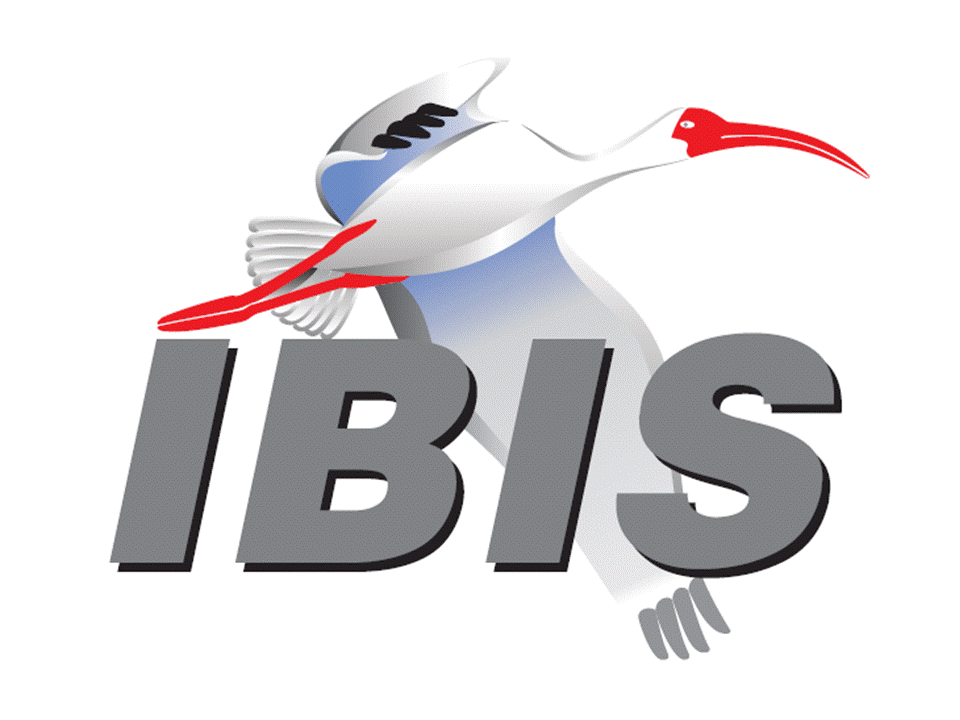 